Об утверждении реестра расположения контейнерных площадок  на территории Ойкас-Кибекского сельского поселения          В соответствии с Федеральным законом от 31 декабря 2017 № 503 –ФЗ «Об отходах производства и потребления», Уставом Ойкас-Кибекского сельского поселения Вурнарского района Чувашской Республики администрация Ойкас-Кибекского сельского поселения  Вурнарского района Чувашской Республики постановляет:  1. Утвердить реестр расположения контейнерных площадок на территории Ойкас-Кибекского сельского поселения согласно приложения №1. 2. Контроль за исполнением настоящего постановления оставляю за собой.3. Настоящее постановление вступает в силу со дня его официального опубликования «Бюллетень Ойкас-Кибекского сельского поселения». Глава Ойкас-Кибекского сельского поселения                                                     А.В.ПетровПриложение №1 к постановлению администрации Ойкас-Кибекского сельского поселения Вурнарского района Чувашской Республики № 18/1 от 08.04.2019 Реестрконтейнерных площадок  на территории Ойкас-Кибекского сельского поселения  Вурнарского района Чувашской РеспубликиЧАВАШ РЕСПУБЛИКИВАРНАР РАЙОНĚ 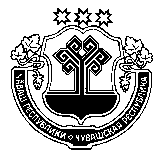 ЧУВАШСКАЯ РЕСПУБЛИКА ВУРНАРСКИЙ РАЙОН  УЙКАС КИПЕКЯЛ ПОСЕЛЕНИЙЕНАДМИНИСТРАЦИЕ ЙЫШАНУАпрелĕн 8-мĕшĕ 2019 ҫ. 18/1  №           Уйкас-Кипек ялĕАДМИНИСТРАЦИЯ ОЙКАС-КИБЕКСКОГО СЕЛЬСКОГОПОСЕЛЕНИЯ ПОСТАНОВЛЕНИЕ«8» апреля  2019 г.   № 18/1дер.Ойкас-КибекиНаименование городского (сельского) поселенияАдрес месторасположения контейнерной площадки (населенный пункт)Назначение контейнерной площадки (для сбора ТКО/КГМ)Тип и объем контейнера (бункеров), шт.Количество контейнеров (бункеров), шт.Периодичность вывоза ТКО (ежемесячно, еженедельно, ежедневно и т.д.)Организации, оказывающие услуги по сбору и вывозу (ТКО/КГМ)Ойкас-Кибекскоед.Ойкас--Кибекиул.Ленина около магазина Калининского РАЙПО,около дома №45;ул.Советская около автобусной остановкиул.Ленина около дома № 3для сбора ТКО/КГМ11112 раза в месяцд. Вурман-Кибекиул.Школьная около дома №10,около дома № 37ул.Куйбышева  около дома № 29ул.Молодежная около дома № 16для сбора ТКО/КГМ11112 раза в месяцд. Синь-Сурьялул.Николаева в середине улицыдля сбора ТКО/КГМ12 раза в месяцс.Янишевоул.Центральная около дома 1,около дома № 29,около дома № 52;ул.М.Горького около дома № 2, около дома № 32для сбора ТКО/КГМ11112 раза в месяцд. Кивсерт-Янишевоул.Илларионова около дома № 15около дома № 60для сбора ТКО/КГМ112 раза в месяцд. Усландыр-Янишево ул.Комсомольская около дома № 16А,около дома № 42для сбора ТКО/КГМ112 раза в месяц